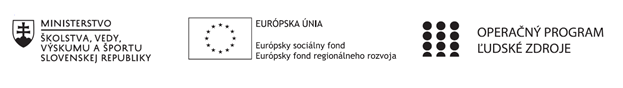 Správa o mimoškolskej činnostiPríloha:Prezenčná listina z mimoškolskej činnostiPrioritná osVzdelávanieŠpecifický cieľ1.2.1. Zvýšiť kvalitu odborného vzdelávania a prípravy reflektujúc potreby trhu práce PrijímateľTrnavský samosprávny krajNázov projektuPrepojenie stredoškolského vzdelávania s praxou v Trnavskom samosprávnom kraji 2Kód projektu  ITMS2014+312011AGY5Názov školyStredná odborná škola technická Galanta -Műszaki Szakközépiskola GalantaNázov mimoškolskej činnostiKrúžok bez písomného výstupu: 
IKT v technickej praxiDátum uskutočnenia 
mimoškolskej činnosti18.02.2022Miesto uskutočnenia 
mimoškolskej činnostiStredná odborná škola technická Galanta -Műszaki Szakközépiskola Galanta Esterházyovcov 712/10, 924 34 Galanta - miestnosť/učebňa: 3/11Meno lektora mimoškolskej činnostiRNDr. Štefan CzadróOdkaz na webové sídlo 
zverejnenej správywww.sostechga.edupage.org www.trnava-vuc.skHlavné body, témy stretnutia, zhrnutie priebehu stretnutia:Prechod z control panelu do editoruFarby vrstiev, zapnutie, vypnutieNastavenie pokladacieho rastruOhraničenie pracovnej plochy,Manipulácia so súbormiUmiestnenie súčiastok na plochuHlavné body, témy stretnutia, zhrnutie priebehu stretnutia:Prechod z control panelu do editoruFarby vrstiev, zapnutie, vypnutieNastavenie pokladacieho rastruOhraničenie pracovnej plochy,Manipulácia so súbormiUmiestnenie súčiastok na plochuVypracoval (meno, priezvisko)RNDr. Štefan CzadróDátum18.2.2022PodpisSchválil (meno, priezvisko)Ing. Beáta KissováDátum18.2.2022Podpis